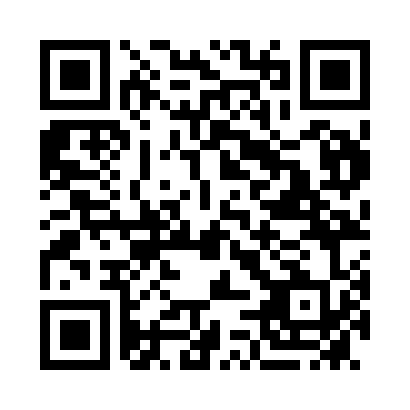 Prayer times for Moorabbin, AustraliaMon 1 Apr 2024 - Tue 30 Apr 2024High Latitude Method: NonePrayer Calculation Method: Muslim World LeagueAsar Calculation Method: ShafiPrayer times provided by https://www.salahtimes.comDateDayFajrSunriseDhuhrAsrMaghribIsha1Mon6:077:341:244:417:138:352Tue6:087:351:234:407:118:343Wed6:087:361:234:397:108:324Thu6:097:371:234:387:098:315Fri6:107:381:234:377:078:296Sat6:117:391:224:367:068:287Sun5:126:3912:223:356:047:268Mon5:136:4012:223:336:037:259Tue5:146:4112:213:326:017:2310Wed5:156:4212:213:316:007:2211Thu5:166:4312:213:305:587:2112Fri5:166:4412:213:295:577:1913Sat5:176:4512:203:285:557:1814Sun5:186:4612:203:275:547:1715Mon5:196:4712:203:265:537:1516Tue5:206:4812:203:255:517:1417Wed5:216:4812:193:245:507:1318Thu5:226:4912:193:235:497:1119Fri5:226:5012:193:225:477:1020Sat5:236:5112:193:215:467:0921Sun5:246:5212:193:205:457:0822Mon5:256:5312:183:195:437:0623Tue5:266:5412:183:175:427:0524Wed5:266:5512:183:165:417:0425Thu5:276:5612:183:155:397:0326Fri5:286:5712:183:145:387:0227Sat5:296:5812:183:145:377:0128Sun5:306:5812:173:135:367:0029Mon5:306:5912:173:125:356:5930Tue5:317:0012:173:115:336:58